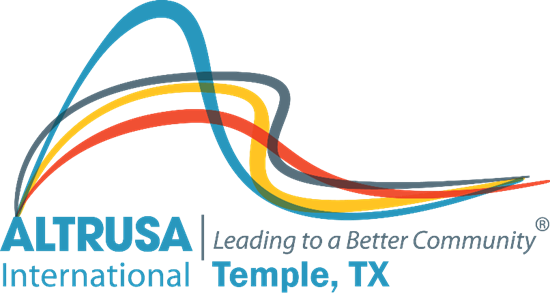 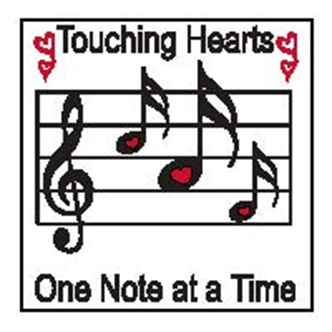 Altrusa Business Meeting AgendaSeptember 14, 2021I. Call meeting to order/ Welcome guestsAltrusa GraceFor this food before us spread,For our steps in safety led,For thy favor on our way,Lord, accept our thanks today.II.	Review minutes from August business and program meeting – Jennifer AdamsIII.	Treasurer’s Report – Donna WrightIV.	Corresponding Secretary – Sharon SchmidtV.	New business –              A. Proposed projects – Brenda HillTISD Passion projectASTRA Club at Lake Belton High SchoolASTRA Club Belton High SchoolASTRA Club Salado High SchoolASTRA Club UMHBSignature project Part II – TISD reading/literacy projectProject BISD HeartbeatMADD ProjectTaste of the Holiday 2021 – concerns VI.	Announcements –Program meeting September 28th – TISD CTE Building          District Nine Fall Leadership – October 2nd, 2021Committee announcementsVII.	BenedictionMay we go forth with high ideals, To greet our fellow man, 	Be true to all Altrusa aims,Until we meet again.